ASSISTENZA ALLE FAMIGLIE IN SITUAZIONE DI CONTINGENTE INDIGENZA ECONOMICA DERIVANTE DALL’EMERGENZA EPIDEMIOLOGICA COVID-19.Al Comune di Castelnuovo di Porto segretariato socialeIl/La sottoscritto/a  			 Nato/a 		il	 Residente a 	Via  		n. 	Tel. 	e-mail			 Documento   di riconoscimento:  Tipologia   			 Numero 			Rilasciato da   	  Luogo e data di rilascio_ 			Data di scadenza _ 	C H I E D EL’erogazione di Buoni Spesa in proprio favore, a beneficio del proprio nucleo familiare, per l’acquisto di generi alimentari, prodotti di prima necessità, prodotti farmaceuticiA tal fine, consapevole di quanto prescritto dall’art. 76 del D.P.R. n. 445/00 sulle responsabilità cui può andare incontro in caso di dichiarazioni mendaci e dall’art. 75 sulla decadenza dai benefici conseguenti al provvedimento emanato sulla base di dichiarazioni non veritiere, il Comune di Velletri si riserva di procedere ex post alla verifica di quanto dichiarato.D I C H I A R A□ di essere cittadino/a italiano/a;di essere cittadino/a di uno Stato appartenente all’Unione Europea;di essere cittadino/a di uno Stato non appartenente all’Unione Europea e di essere in possesso di permesso di soggiorno, in corso di validità, o anche in scadenza nel periodo 31 gennaio 2020 e 15 aprile 2020 in quanto prorogato a norma vigente fino al 15 giugno 2020;□ di essere residente/domiciliato/a nel Comune di Castelnuovo di Porto.nel caso di domicilio, di essere impossibilitato/a a raggiungere la propria residenza. Specificare la motivazione del domicilio: 	.che nessun altro componente del nucleo familiare ha fatto né farà richiesta finalizzata ad ottenere il medesimo beneficio in questo o in altri Comuni;che il nucleo familiare è così composto:D I C H I A R Aaltresì, per sé e per i componenti del proprio nucleo familiare, alla data della presentazione della domanda□ di non possedere alcun reddito e non essere beneficiario di altre forme di sostegno al reddito e alla povertà erogati da Enti pubblici ad es NaSpi o altro ammortizzatore sociale ancheappositamente istituito a fronte dell’emergenza Covid-19ovvero, che il nucleo familiare beneficia di altro o forma di sostegno al reddito o altro ammortizzatore sociale anche appositamente istituito a fronte dell’emergenza Covid-19□ che nessun componente del nucleo familiare è beneficiario di pensione, assegni, indennità, erogazioni italiane o estere;ovvero, che i seguenti componenti percepiscono:componente	beneficio	€/mensiliDi trovarsi a seguito dell’applicazione delle norme relative al contenimento della epidemia da Covid-19   in	una	situazione	di	difficoltà	economica	a	causa	diDi aver già usufruito del buono spesa erogato nei mesi di Dicembre 2020 e/o Febbraio 2021Si Nodi aver bisogno del buono spesa per:Spesa di generi alimentari e prodotti di prima necessità;Acquisto di farmaci (specificare) 	.di essere a conoscenza del fatto che, al fine di ridurre i tempi di erogazione ed il rischio di contagio, è prevista l’EROGAZIONE DEL BUONO TRAMITE TESSERA SANITARIA.INFATTI I CITTADINI che presentino la domanda verranno inseriti (se ancora non inseriti precedentemente) nella piattaforma https://voucher.sicare.it/buonispesa/Se la domanda risulta accolta :riceveranno, il voucher elettronico dell’importo riconosciuto virtualmente all’interno della tesserasanitaria;potranno utilizzare le somme riconosciute dall’Ente in una o più attività commerciali accreditate fino al totale consumo dell’importo attribuitogli, attraverso l’utilizzo della tessera sanitaria, confermando l’esito della singola operazione con il pin ricevuto tramite sms all’atto della scansione della tessera da parte del negoziante.Il sottoscritto dichiara inoltre:Di essere consapevole delle responsabilità penali a suo carico, ai sensi dell’art. 76 del DPR 445/2000 relativo a falsità in atti e dichiarazioni mendaci, e di essere a conoscenza che sui dati dichiarati potranno essere effettuati controlli ai sensi dell’art. 71 DPR 445/2000 e che, qualora emerga la non veridicità del contenuto della dichiarazione, decade dal diritto ai benefici eventualmente conseguenti al provvedimento emanato sulla base della dichiarazione nonveritiera, ai sensi dell’art. 75 del DPR, fatte salve in ogni caso, le sanzioni penali previste dall’art. 76;Di essere a conoscenza che potranno essere eseguiti controlli diretti ad accertare la veridicità delle informazioni fornite ed effettuati da parte della Guardi di Finanza c/o Istituti di credito e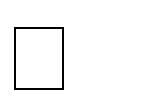 altri intermediari finanziari che gestiscono il patrimonio mobiliare, ai sensi degli artt. 4 comma 2 del D. Lgs 31.03.1998 n. 109 e art. 6 – comma 3 – del DPCM 7.05.12999 n. 221 e ss.mm., che potranno essere effettuati controlli sulla veridicità della situazione familiare dichiarata e confronti dei dati reddituali e patrimoniali con i dati in possesso del sistema informativo del Ministero delle Finanze.Di essere a conoscenza che il Comune, in sede di istruttoria, potrà esperire accertamenti tecnici ed ispezioni e ordinare esibizioni documentali, ed esonera il Comune da ogni responsabilità per eventuali disguidi imputabili a terzi, a caso fortuito o a forza maggiore.Il sottoscritto si impegna a comunicare agli uffici competenti del Comune qualsiasi variazione economica e di sostegno che dovesse realizzarsi ed erogarsi successivamente alla presentazione di tale domanda.Luogo e dataFIRMAINFORMATIVA SUL TRATTAMENTO DEI DATI PERSONALI(ai sensi degli artt. 13-14 del GDPR 2016/679 General Data Protection Regulation)Ai sensi dell’art. 13 del Regolamento UE n.2016/679 ed in relazione alle informazioni di cui si entrerà in possesso, ai fini della tutela delle persone e altri soggetti in materia di trattamento di dati personali, si informa quanto segue.Finalità del trattamentoI dati da Lei forniti verranno utilizzati per la gestione del procedimento finalizzato all’erogazione del Servizio buono spesa/pacco alimentare/spese per prodotti farmaceutici in oggetto, ivi incluse le finalità di verifica e archiviazione.Modalità del trattamento e conservazioneIl trattamento verrà effettuato con strumenti manuali/cartacei e con procedure informatiche e telematiche nell'ambito ed in ragione delle finalità sopra specificate e, comunque, sempre rispettando la sicurezza e la riservatezza degli stessi. Nel rispetto dei principi di liceità, limitazione delle finalità e minimizzazione dei dati, ai sensi dell’art. 5 del Regolamento UE 2016/679, i dati saranno conservati per il tempo necessario al completamento del procedimento e in ogni caso, in coerenza con le norme vigenti in materia.Conferimento dei datiIl conferimento dei dati per le finalità di cui al punto 1 è obbligatorio e l’eventuale rifiuto dell’autorizzazione comporta la rinunzia al procedimento.Comunicazione e diffusione dei datiNel caso in cui per le finalità sopra specificate il servizio sia gestito in tutto o in parte da altro soggetto, i suoi dati verranno comunicati, come richiesto e/o previsto, ai singoli  gestori che opereranno come responsabili per il trattamento connesso all’erogazione dei servizi di propria competenza. Nell’ambito del presente procedimento, i dati raccolti per l’espletamento delle finalità sopra specificate potranno essere comunicati in forma cartacea o informatica a soggetti anche esterni (intendendosi con tale espressione il darne conoscenza ad uno o più soggetti esterni determinati), in particolare alle farmacie comunali e agli esercizi commerciali aderenti all'iniziativa e individuati dal Comune di Velletri per l’accettazione dei buoni spesa e altre forme di sostegno erogate.Titolare e Responsabile del trattamentoIl titolare del trattamento dei dati personali è il Comune di Castelnuovo di Porto, p.zza Vittorio Veneto n.16 , 00060 Castelnuovo di Porto (RM); Tel. 06901740; mail: protocollo@comune.castelnuovodiporto.rm.it.I Responsabili del trattamento sono puntualmente individuati nel Documento sulla Privacy, aggiornato ogni anno, e debitamente nominati.Responsabile della protezione dei dati (DPO)Il responsabile della protezione dei dati del Comune di Castelnuovo Di Porto è per mail: protocollo@comune.castelnuovodiporto.rm.it.Diritti dell’interessatoIn qualsiasi momento è possibile esercitare tutti i diritti indicati degli artt. 15 a 22 e dell’art. 34 del Regolamento UE n. 2016/679 (GDPR), in particolare la cancellazione, la rettifica o l’integrazione dei dati, con comunicazione scritta da inviare al il Comune di Castelnuovo di Porto, p.zza Vittorio Veneto n.16 , 00060 Castelnuovo di Porto (RM); Tel. 06901740;o all’indirizzo mailRicorrendo i presupposti, Lei potrà proporre eventuale reclamo al Garante per la protezione dei dati personali (art. 77 del Regolamento UE- 2016/679 e artt. da 140-bis a 143 del Codice in materia di protezione dei dati personali, recante disposizioni per l'adeguamento dell'ordinamento nazionale al Regolamento). Il reclamo potrà essere consegnato a mano presso gli uffici del Garante (all'indirizzo di seguito indicato) o mediante l'inoltro di comunicazione scritta da inviare al Comune di Castelnuovo di Porto, p.zza Vittorio Veneto n.16 , 00060 Castelnuovo di Porto (RM); Tel. 06901740; mail: protocollo@comune.castelnuovodiporto.rm.it.Il sottoscritto/la sottoscritta, alla luce dell’informativa ricevuta, con la sottoscrizione del presente modulo, ACCONSENTE al trattamento dei dati personali secondo le modalità e nei limiti di cui all’informativa  sopra riportata.Castelnuovo di Porto, lì …………………………….	Firma………………………….COGNOMENOMELUOGO E DATA DI NASCITAPARENTELA (*)